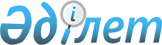 О признании утратившим силу решения Алматинского областного маслихата от 15 декабря 2017 года № 26-129 "Об утверждении Правил регулирования миграционных процессов в Алматинской области"Решение маслихата Алматинской области от 16 апреля 2024 года № 18-84. Зарегистрировано Департаментом юстиции Алматинской области 24 апреля 2024 года № 6113-05
      В соответствии со статьей 7 Закона Республики Казахстан "О местном государственном управлении и самоуправлении в Республике Казахстан" и статьей 27 Закона Республики Казахстан "О правовых актах", Алматинский областной маслихат РЕШИЛ:
      1. Признать утратившим силу решение Алматинского областного маслихата от 15 декабря 2017 года № 26-129 "Об утверждении Правил регулирования миграционных процессов в Алматинской области" (зарегистрировано в Реестре государственной регистрации нормативных правовых актов под № 118394).
      2. Настоящее решение вводится в действие со дня его первого официального опубликования.
					© 2012. РГП на ПХВ «Институт законодательства и правовой информации Республики Казахстан» Министерства юстиции Республики Казахстан
				
К. Байгоджаев
